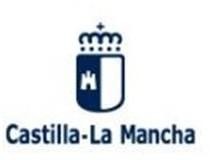 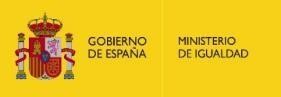 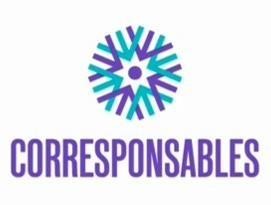 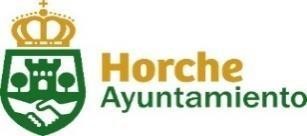 Completar, en el caso que lo desee, alguna sugerencia y/o propuesta a tener en cuenta en el Plan Corresponsables y/o campamentos.En Horche, a	de		de 20 Firma:1. DATOS DEL MENOR O LA MENOR A CUIDAR1. DATOS DEL MENOR O LA MENOR A CUIDAR1. DATOS DEL MENOR O LA MENOR A CUIDAR1. DATOS DEL MENOR O LA MENOR A CUIDARNombre y Apellidos:Nombre y Apellidos:Edad:Edad:Fecha de nacimiento:Fecha de nacimiento:Edad:Edad:Domicilio:Domicilio:Localidad:Localidad:Otros datos (Necesidades educativas o atención especial, discapacidad, enfermedades o alergias):Otros datos (Necesidades educativas o atención especial, discapacidad, enfermedades o alergias):Otros datos (Necesidades educativas o atención especial, discapacidad, enfermedades o alergias):Otros datos (Necesidades educativas o atención especial, discapacidad, enfermedades o alergias):2. DATOS DEL PADRE, MADRE, TUTOR O TUTORA LEGAL2. DATOS DEL PADRE, MADRE, TUTOR O TUTORA LEGAL2. DATOS DEL PADRE, MADRE, TUTOR O TUTORA LEGAL2. DATOS DEL PADRE, MADRE, TUTOR O TUTORA LEGALNombre y Apellidos:Nombre y Apellidos:Nombre y Apellidos:DNI:Teléfonos de contacto:Correo electrónico:Correo electrónico:Correo electrónico:Correo electrónico:3. DATOS DE LA/S PERSONA/S AUTORIZADA/S A LA RECOGIDA DEL MENOR O LA MENOR3. DATOS DE LA/S PERSONA/S AUTORIZADA/S A LA RECOGIDA DEL MENOR O LA MENOR3. DATOS DE LA/S PERSONA/S AUTORIZADA/S A LA RECOGIDA DEL MENOR O LA MENOR3. DATOS DE LA/S PERSONA/S AUTORIZADA/S A LA RECOGIDA DEL MENOR O LA MENORNombre y Apellidos:Nombre y Apellidos:Nombre y Apellidos:DNI:Teléfonos de contacto:Nombre y Apellidos:Nombre y Apellidos:Nombre y Apellidos:DNI:Teléfonos de contacto:4. Días no lectivo4. Días no lectivo4. Días no lectivo4. Días no lectivoCAMPAMENTO Semana Santa (3,4,5 y 10 de abril de 9 a 14h en el colegio viejo)Marque con una “X” la casilla o casillas por los días que estén interesados3 de abril       5 de abril           4 de abril       10 de abrilEn el caso que necesite el servicio entre las 7:30 y las 15:30 horas detallar el horario que llevará el menor:  	CAMPAMENTO Semana Santa (3,4,5 y 10 de abril de 9 a 14h en el colegio viejo)Marque con una “X” la casilla o casillas por los días que estén interesados3 de abril       5 de abril           4 de abril       10 de abrilEn el caso que necesite el servicio entre las 7:30 y las 15:30 horas detallar el horario que llevará el menor:  	CAMPAMENTO Semana Santa (3,4,5 y 10 de abril de 9 a 14h en el colegio viejo)Marque con una “X” la casilla o casillas por los días que estén interesados3 de abril       5 de abril           4 de abril       10 de abrilEn el caso que necesite el servicio entre las 7:30 y las 15:30 horas detallar el horario que llevará el menor:  	CAMPAMENTO Semana Santa (3,4,5 y 10 de abril de 9 a 14h en el colegio viejo)Marque con una “X” la casilla o casillas por los días que estén interesados3 de abril       5 de abril           4 de abril       10 de abrilEn el caso que necesite el servicio entre las 7:30 y las 15:30 horas detallar el horario que llevará el menor:  	5. Autorizaciones: (RELLENAR CON SI O NO)5. Autorizaciones: (RELLENAR CON SI O NO)5. Autorizaciones: (RELLENAR CON SI O NO)5. Autorizaciones: (RELLENAR CON SI O NO)Autorizo a mi hijo/a a salir solo al terminar el campamento para poder dirigirse a casa sin supervisión de un adulto.Autorizo a que mi hijo/a salga en las fotografías del campamento.Autorizo a mi hijo/a a salir solo al terminar el campamento para poder dirigirse a casa sin supervisión de un adulto.Autorizo a que mi hijo/a salga en las fotografías del campamento.Autorizo a mi hijo/a a salir solo al terminar el campamento para poder dirigirse a casa sin supervisión de un adulto.Autorizo a que mi hijo/a salga en las fotografías del campamento.Autorizo a mi hijo/a a salir solo al terminar el campamento para poder dirigirse a casa sin supervisión de un adulto.Autorizo a que mi hijo/a salga en las fotografías del campamento.6. FAMILIAS CON PRIORIDAD (RELLENAR CON UNA X)Familias monomarentales y monoparentalesVíctimas de violencia de género.Mujeres en situación de desempleo que necesiten acudir a una actividad formativa o entrevista de trabajo.Mujeres mayores de 45 años.Unidades familiares en las que existan otras cargas relacionadas con los cuidados.7. DOCUMENTOS NECESARIOS QUE APORTE- Fotocopia del Libro de Familia, donde conste la filiación o sentencia o resolución administrativa, donde conste la adopción, el acogimiento o situación similar respecto de los gastos de atención de los menores que serán cuidados en el servicio.- Fotocopia DNI/NIF/NIE/ Pasaporte, de Padre, Madre o Tutores. 3 - Informes médicos del menor o de la menor, si proceden.- Contrato de trabajo de ambos progenitores o certificado en el que se detalle el horario de trabajo de ambos para justificar el servicio. En caso de tener horario rotativo adjuntar los meses que necesite el servicio.- Justificante de entrevista de trabajo o formación.8. CONDICIONES E INFORMACIÓNLa presente solicitud solo forma parte de la bolsa de horas de cuidado del menor o la menor, dándose prioridad por medio de una valoración previa a aquellos que cumplan algunos de los requisitos planteados en las bases. La resolución del menor o la menor admitido o admitida se realizará por vía telefónica.La presente solicitud se enviará junto a los documentos detallados anteriormente por email al correo electrónico corresponsables@horche.org.En el caso de que el menor no acuda a la actividad, será necesario avisar como mínimo con tres días de antelación para el buen funcionamiento del campamento llamando al número de teléfono 655259926.Los menores deberán traer algo de almuerzo y una botella de agua.Una vez tramitada la solicitud se pondrá en contacto son usted para comentarles si el menor o la menor está admitido en el servicio.